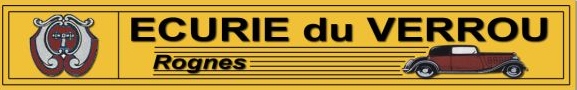 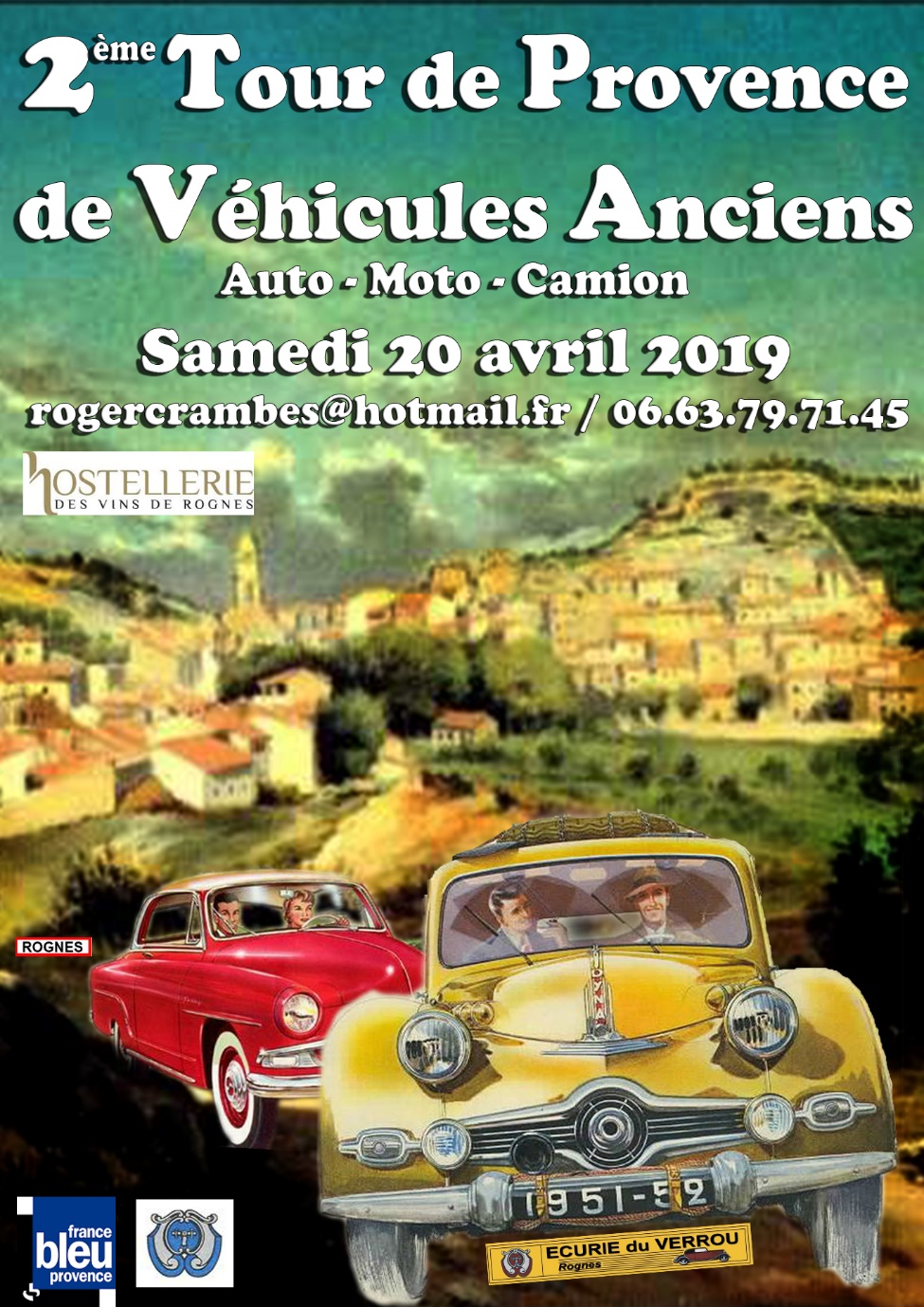 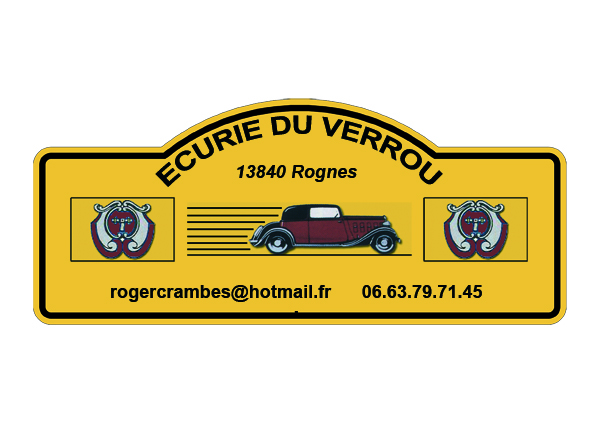 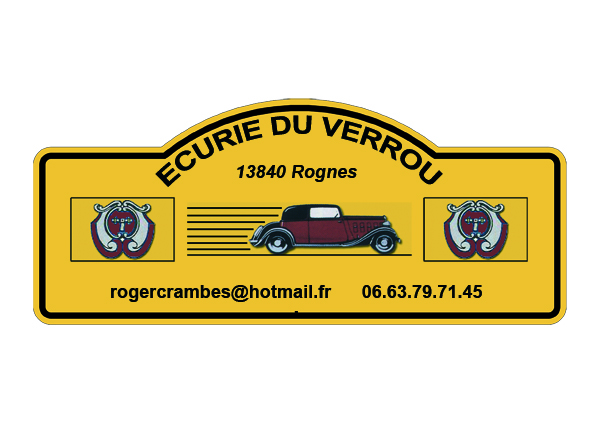 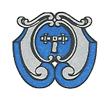 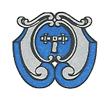 2ème Tour de Provence de Véhicules AnciensAuto – Moto - CamionSamedi 20 avril 2019Rendez-vous à partir de 9h00 à laCave Coopérative de ROGNES 13840 Départ à 10h pour les premiers véhiculesBULLETIN D’INSCRIPTION à retourner avant le 15 avril 2019 à :Roger CRAMBES, 997 Chemins des Revenants 13320 Bouc Bel Air.rogercrambes@hotmail.fr 	Tel : 06.63.79.71.45.Le règlement se fera par chèque bancaire à l’ordre de : Ecurie du VerrouNom et prénom :  ______________________________________________________________________Adresse :  ________________________________________________________________________________________________________________________________________________________________Fixe :    _ _  _ _  _ _  _ _  _ _                Mobile :      _ _  _ _  _ _  _ _   _ _Marque véhicule : ________________________  Type : ______________________   Année : _________Prix par véhicule :             30 €   x              =Comprenant : Les cafés et viennoiserie du samediLa plaque rallyeLe RoadbookDEROULEMENT DE LA MANIFESTATIONSamedi 20 avril (environs 150 kms) : 9h arrivée des participants à l’Hostellerie des Vins de Rognes10h départ des premiers véhicules17h30 arrivée Rognes Vin d’honneur offert par l’Hostellerie des Vins de RognesFIN DE LA MANIFESTATIONNOTALes repas sont à la charge des concurrents. Vous pouvez vous restaurer à votre convenance soit repas tiré du sac ou restaurant suivant vos envies le long de l’itinéraire.L’association se réserve le droit d’annuler la manifestation si le nombre d’engagés n’est pas suffisant. Les chèques seront alors retournés aux inscrits.